Neunkirch, 3. Januar 2021EINLADUNG«Diner at Home»Liebe rotarische Freundinnen und Freunde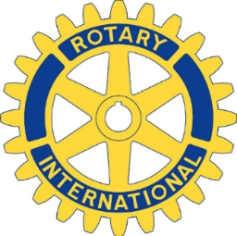 Der rotarische Anlass «Diner at Home» bietet die Gelegenheit, sich und die Partner/innen innerhalb des Clubs besser kennen zu lernen. Es soll ein gemütlicher Abend im Hause des Gastgebers sein und bietet die Gelegenheit, sich weniger vertraute Freunde vertrauter zu machen. Als Programmchef bitte ich Euch um eine rege Teilnahme - sei es als Gast oder Gastgeber. Datum:	Montag, 31. Mai 2021Zeit:		18.30 UhrTreffpunkt:	Zuteilung Gastgeber/Gäste wird rechtzeitig offiziell auf unserer Website 		aufgeschaltet und bekannt gegebenTradition:	einfaches Nachtessen mit interessanten Gesprächen		kein Mitbringen von GastgeschenkenBitte meldet Euch bis zum 15. Mai 2021 dafür an.Rotarische GrüsseThomas Wildberger
Programmchef 2020/2021------------------------------------------------------------------------------ANMELDUNG: «Diner at Home»  Montag, 31. Mai 2021Name / Vorname:  ______________________		Begleitperson:  ______________________Gast			  Gastgeberin/Gastgeber		      __________ max. Anzahl GästeThomas Wildberger, Weierbuckstrasse 14, 8213 NeunkirchE-Mail: wuelpi@gmx.ch
Tel. 079 777 11 71